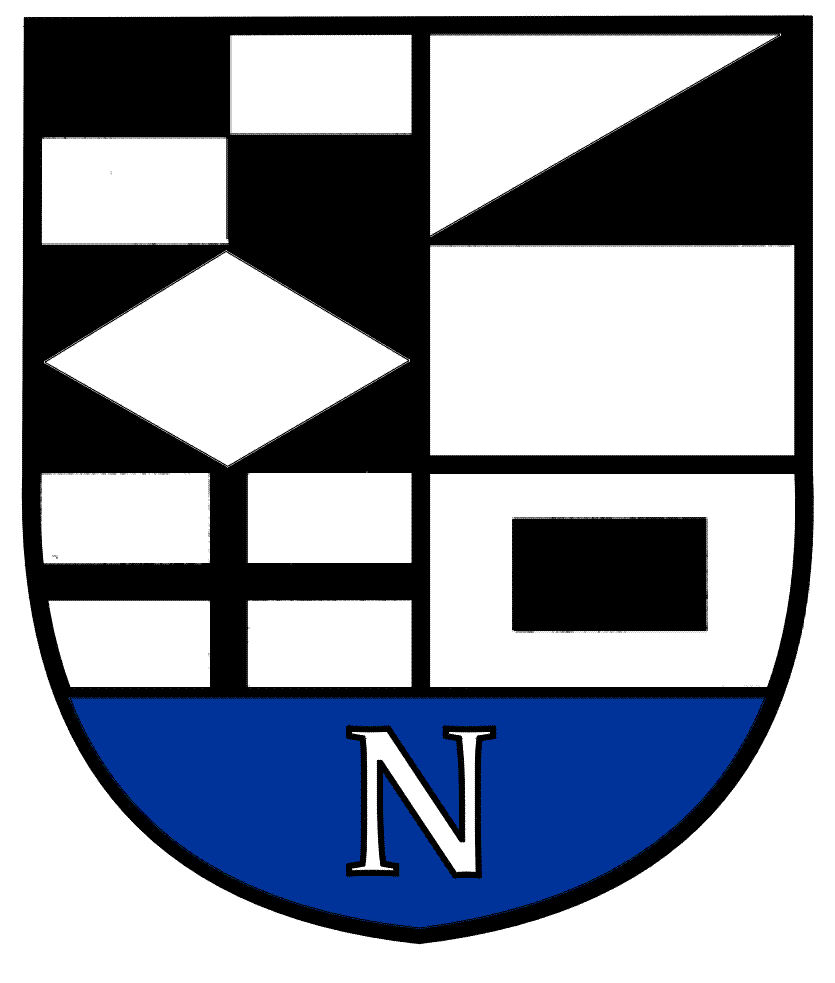 NERINGOS SAVIVALDYBĖS TARYBOS ŠVIETIMO, KULTŪROS, JAUNIMO IR SPORTO KOMITETO   POSĖDŽIO  DARBOTVARKĖ Nr.62022-06-16Neringa	Vadovaudamasis Neringos savivaldybės Tarybos veiklos reglamento 52  punktu  šaukiu Švietimo, kultūros, jaunimo ir sporto  komiteto    posėdį 2022 m. birželio  mėn. 22 d. 10 val. (kontaktiniu būdu)  ir sudarau  posėdžio  darbotvarkę: 1. Dėl komiteto  darbotvarkės  patvirtinimo.2. Dėl  Neringos savivaldybės tarybos 2018 m. gruodžio 20 d. sprendimo Nr.T1-212 „Dėl Neringos gimnazijos teikiamų atlygintinų paslaugų kainų nustatymo “ pakeitimo.3. Dėl Neringos savivaldybės tarybos 2018 m. rugpjūčio 30 d. sprendimo Nr.T1-100 „Dėl kultūros bei meno projektų finansavimo Neringos savivaldybės biudžeto lėšomis  tvarkos aprašo nustatymo“ pakeitimo.4. Dėl Neringos savivaldybės  strateginio planavimo organizavimo tvarkos aprašo patvirtinimo.5. Dėl Neringos savivaldybės  tarybos 2022 m. vasario 23 d. sprendimo Nr.T1-14 „Dėl Neringos savivaldybės 2022 metų  biudžeto patvirtinimo“ pakeitimo.6. Dėl Neringos savivaldybės biudžeto sudarymo ir vykdymo tvarkos aprašo patvirtinimo.7. Dėl teisės atlikti centrinės perkančiosios organizacijos funkcijas suteikimo Neringos savivaldybės administracijai.8. Kiti klausimai.Švietimo, kultūros, jaunimo ir sporto komiteto pirmininkas                V.Giedraitis